Personal, Social and Health Education/Relationships, Social and Health Education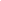 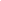 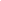 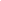 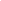 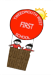 March 2021Introduction 
This policy provides information on how we plan and implement PSHE and RSHE. Parents will have access to this policy on the school website.Translation into other languages than English will be made available on request.RationalePSHE/RSHE is an entitlement of young people which will enable them to live safe, fulfilled and healthy lives. The DfEE Relationships Education, Relationships and Sex Education, and Personal, Social, Health and Economic Education (2017) recommends that all primary schools should have a sex and relationship education programme appropriate for the age and physical and emotional maturity of the children.The intent within Tweedmouth West is that pupils learn how to keep safe and healthy in an ever-changing world.For our younger children this involves laying the foundations of understanding about growth and change as well as respect for oneself and other people. For some of the older children this will include preparation for the changes caused by puberty.
Any parents wishing to discuss this curriculum with the class teacher or Head Teacher are welcome to do so. 

Aims of our PSHE/RSHE PolicyOur school’s overarching aims and objectives are to create an inclusive happy, caring, stimulating and secure environment with the necessary opportunities in which each child is encouraged to develop his/her own natural abilities for learning academically, aesthetically, socially, physically and morally.The school will promote a healthy lifestyle where children are encouraged to value themselves and others.The whole ethos of our school is based on promoting self-respect, high self-esteem, a sense of responsibility and resilience.In terms of PSHE/RSHE we aim to offer guidance and information on all areas of PSHE/RSHE in school for staff, parents/carers and governors. PSHE and RSHE are school subjects through which pupils develop the knowledge, skills and attributes they need to manage their lives, now and in the future.In school we aim To provide pupils with the knowledge and skills to enable them to make informed and responsible choices now and in the future. Taking into account their physical, moral, cultural and mental development.To create a climate where pupils and adults have the freedom to talk openly and honestly. (Issues raised by children will be dealt with, taking into account the maturity of the child and the nature of the issue.)To ensure there is a fair and equal balance in our teaching of PSHE/RSHE for both girls and boys.To ensure that children with special educational needs are properly included in PSHE/RSHE.Objectives
• To promote pupils’ self -esteem and confidence.
• To give accurate information about changes in the body.
• To promote the skills needed to build positive personal relationships
• To provide pupils with the opportunity to clarify some of their misconceptions / attitudes towards friendships, sexuality and gender.
• To explore and respect the views of others and understand that they may differ from their own, 
• To develop their communication and decision making skills, from an informed basis.
• To help young people resist unwanted pressure.
• To give pupils the opportunity to explore ideas about family, stable relationships and parenting.
• To be responsive and aware of differing needs and backgrounds.
• To prepare young people for transitions in later life.
• To fulfil statutory requirements.The skills and attributes gained help pupils to stay healthy, safe and prepared for life and work in modern Britain. PSHE/RSHE education will help pupils to achieve their academic potential and acquire skills they will need throughout later life.Partnership with parents / carers
Any parents wishing to discuss this curriculum with the class teacher or Head Teacher are welcome to do so. Moral & values framework
The PSHE/RSHE policy encourages respect for self and others, taking responsibility for their own actions, and respect and responsibility for their family, friends, school and local community. The learning experiences offered will help children to develop their own set of moral values by reflecting on a variety of issues and viewpoints, dilemmas, situations and case studies.We work to equip the pupils with the language, strategies, skills and confidence required to behave according to their own moral values in new situations.Our values are promoted in the context of Family life which may differ from family to family.Relationships Education within the CurriculumRSHE is taught within the context of the PSHE curriculumPSHE/RSHE will be delivered through a combination of planned curriculum activities and whole school approaches. Such as: 
• Discrete curriculum sessions: through planned PSHE/RSHE sessions • Cross Curricular links: through other areas of the curriculum such as Science
• Through activities and events: pupils supporting each other, taking responsibility, looking after pets and addressing issues and concerns, and developing relationships External Agencies e.g. Operation Encompass, NSPCC                                         PSHE/RSHE will be led by the PSHE/RSHE Co-ordinator but taught by all staff. The Co-ordinator will be supported by a committee of Governors.Pupil consultationWe will involve pupils by exploring their prior learning. Consultation will depend on age and level of maturity and on the needs of individual pupils.In line with the school’s inclusion policy we will recognise and respect differing abilities, levels of maturity and emerging sexual orientation. We will respect their unique starting points and treat their family circumstances with sensitivity, teaching all children to respect everyone regardless of race, gender, sexual orientation and culture.This will be done in assemblies and through lessons such as Philosophy, PSHE/RSHE and RE.Specific Issues, Confidentiality & Child Protection
The school will work closely with the children’s services and Health professionals such as doctors and nurses (especially the school nurse) for support, advice and up to date information.Our child protection, safeguarding and Child Sexual Exploitation policies link to this policy and will be followed whenever concerns arise. Sensitive issues and pupil questions will be dealt with according to School’s Safeguarding Procedures.Female Genital Mutilation We recognise that this is illegal and is a form of child abuse. Staff must remain vigilant to signs of abuse which must not be ignored, including:Where girls come from communities known to practice FGMWhere an older sibling has been a victimWhen a girl talks about a special ceremonyWhere a girl is taken abroad or is absent for a long timePhysical signs such as: frequent visits to the toilet, inability to cross legs when sitting on the carpet, in assembly, avoidance of PE, urinary tract infections, pain Where suspicions arise normal child protection procedures will be followed.NSPCC helpline 0800 028 3550
Staff, parents and pupils need to be aware that teachers cannot offer or guarantee absolute confidentiality, but their best interests will be maintained. Teachers recognise we owe a duty to maintain the child’s confidentiality. However any child protection issues should be reported to the Designated Person for Child Protection immediately. 

Changing for PE lessons and clubs
At Key Stage 2, boys and girls will get changed separately if they wish. Monitoring
The provision of PSHE/RSHE will be monitored, evaluated and reviewed by the Head Teacher and PSHE/RSHE co-ordinator.
The PSHE/RSHE co-ordinator will be responsible for monitoring and evaluating this policy, provide or seek sources of guidance and support for staff implementing it. She will also be responsible for evaluating the effectiveness of the teaching and learning of the curriculum.It should be reviewed annually. Next review March 2022Chair of governors: Joe RutherfordHead Teacher: Anne RobertsonPSHE/RSHE Co-Ordinator: Patricia FairningtonYear 1Year 2Year 3Year 4Autumn 1Physical health and wellbeingFun TimesPhysical health and wellbeingWhat keeps me healthy?Drug, alcohol and tobacco educationTobacco is a drugIdentity, society and equalityDemocracyAutumn 2Keeping safe and managing riskIndoors and outdoorsMental health and emotional wellbeingFriendshipKeeping safe and managing risksFeeling safeDrug, alcohol and tobacco educationMaking choicesSpring 1Identity, society and equalityMe and othersIdentity, society and equalityMe and othersMental health and wellbeingStrengths and challengesPhysical health and wellbeingWhat is important to me?Spring 2Drug, alcohol and tobacco educationMedicines and meSex and relationships educationBoys and girls, familiesIdentity, society and equalityCelebrating differenceKeeping safe and managing riskPlaying safeSummer 1Mental health and emotional wellbeingFriendshipKeeping safe and managing riskBullying - see it, say it, stop itCareers, financial capability and economic wellbeingSaving, spending and budgetingRelationship educationGrowing up and changingSummer 2Careers, financial and economic wellbeingMy moneyDrug, alcohol and tobacco educationWhat do we put into and on to bodies?Careers, financial capability and economic wellbeingMy moneyPhysical health and wellbeingWhat helps me choose?Relationship educationGrowing up and changingCareers, financial capability and economic wellbeingSaving, spending, budgeting